راهنمای ثبت تجربه در سامانه مدیریت دانشفرایند ثبت و ارزیابی تجربیات از طریق سامانه مدیریت دانش ورزات متبوع به آدرس   https://behdasht.gov.ir انجام پذیرد.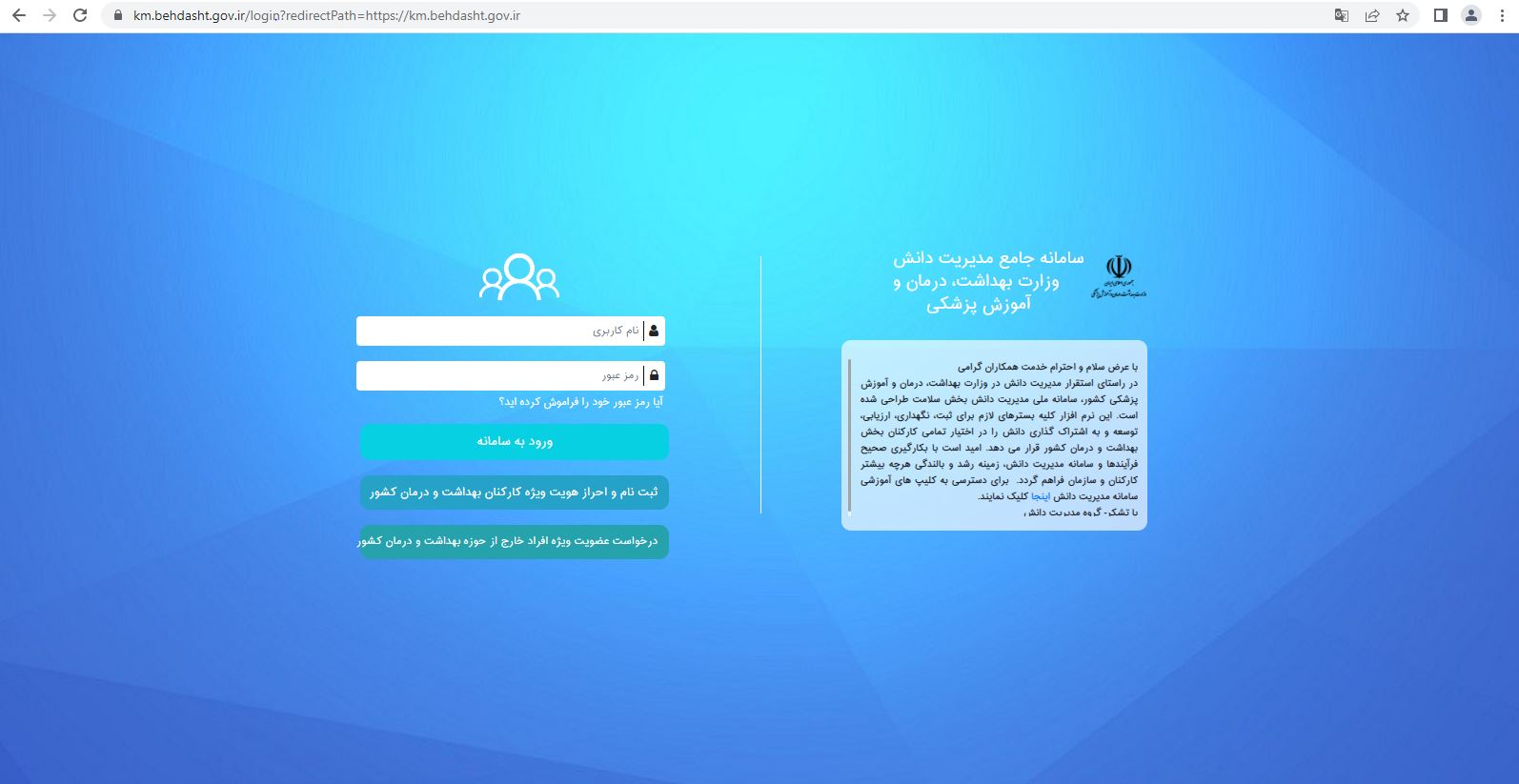 در فرم ثبت تجربه دو بخش ویژه همایش می باشد : 1-  انتخاب ویژه همایش بهره وری به منظور مدیریت بهینه تجربیاتی که در این زمینه ثبت می شود 2- همچنین محورهای همایش در انتهای فرم تعبیه شده، انتخاب این دو آیتم الزامی می باشد. (طبق تصویر زیر)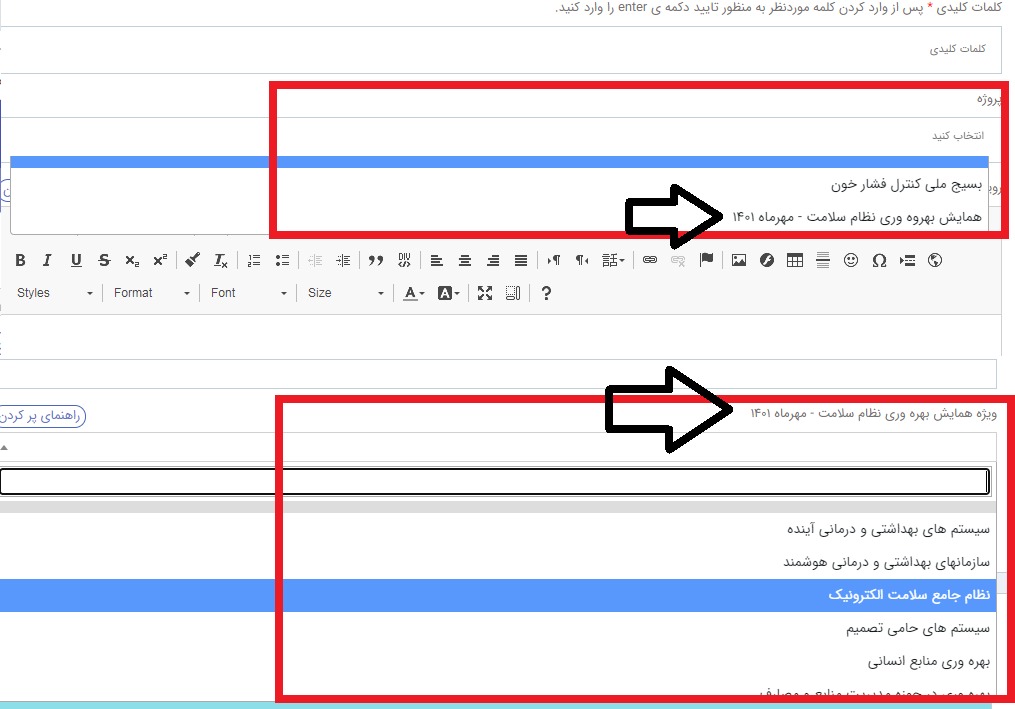 کلیه تجربه های موضوع بهره وری باید در حوزه دانشی که با عنوان بهره وری ذیل حوزه توسعه سازمان و تحول اداری وجود دارد ثبت شود.ارزیابی محتوای تجارب ثبت شده از سوی ستاد وزارت متبوع انجام خواهد شد.